INSTYTUCJA FILMOWA SILESIA FILMCzym jest Instytucja Filmowa Silesia Film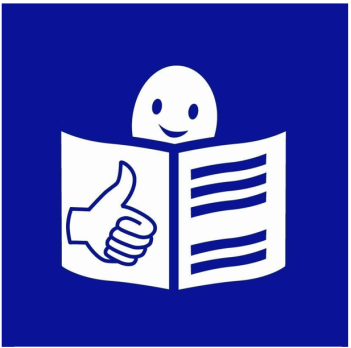 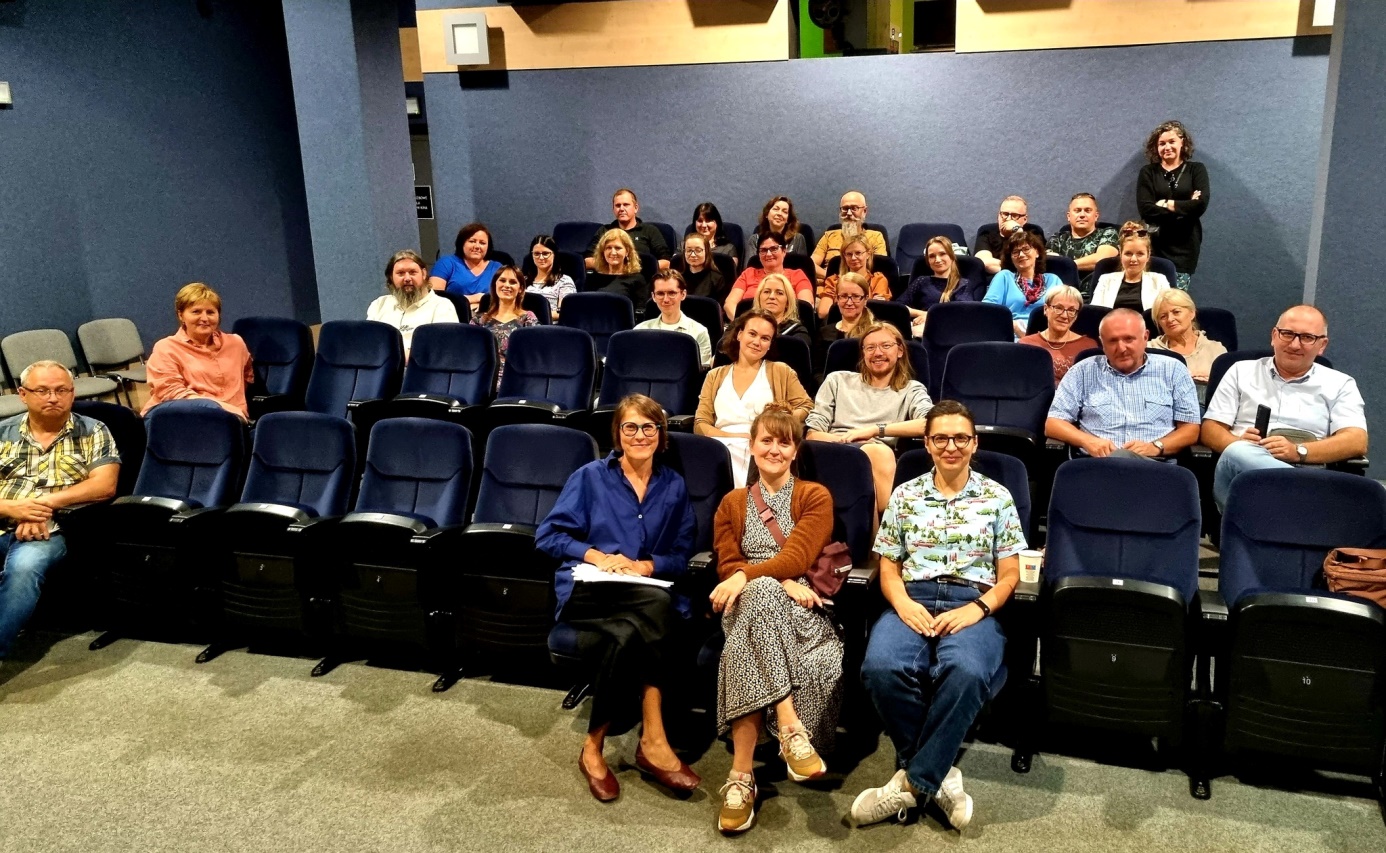 Instytucja Filmowa Silesia Film w skrócie Silesia Film
zajmuje się produkcją filmów, promocją ich oraz wyświetlaniem w kinach.
Silesia Film pokazuje w swoich kinach najnowsze premiery filmowe ze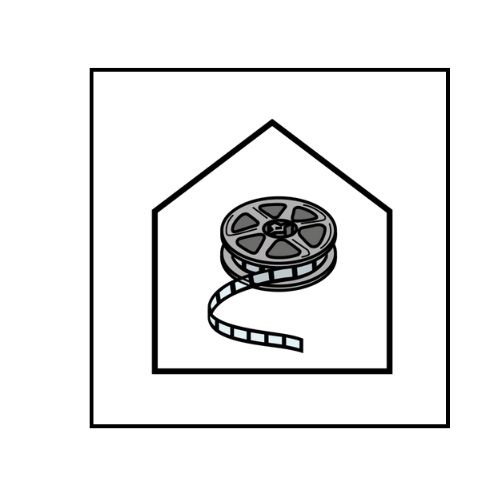 światowych festiwali.Silesia Film prowadzi pięć kin studyjnych: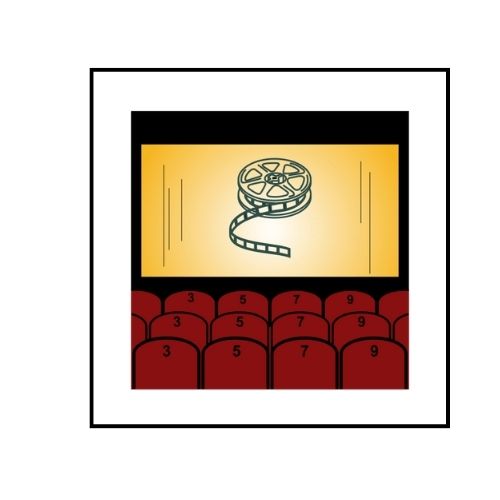 Kino Kosmos w KatowicachKino Światowid w KatowicachKinoteatr Rialto w KatowicachKino Janosik w ŻywcuKino Bałtyk w RaciborzuCo robi Silesia FilmZajmuje się edukacjąKieruje 5 kinamiPozyskuje filmy dla dzieci, dorosłych, seniorów, które są potem wyświetlane w kinach Katowicach, Żywcu, RaciborzuPodejmuje działania, które mają na celu tworzenie filmów związanych z województwem śląskim.Adres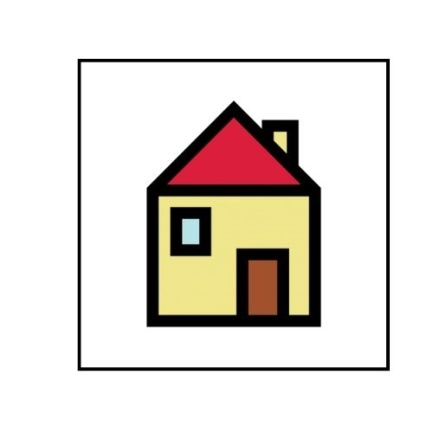 Instytucja Filmowa Silesia Film ul. Górnicza 5, 40-008 Katowice.Wskazówki dojazdu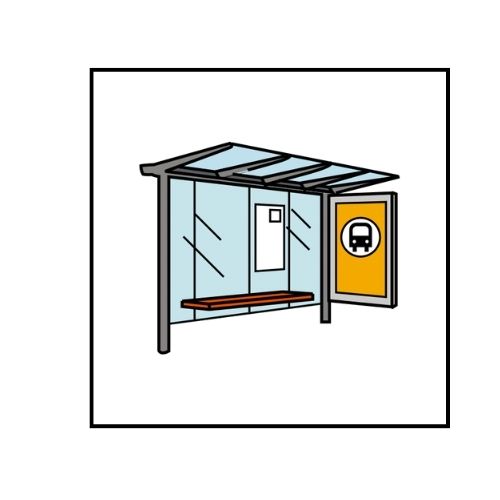 Najbliższy przystanek tramwajowy Katowice Szkoła Filmowa UŚKontakt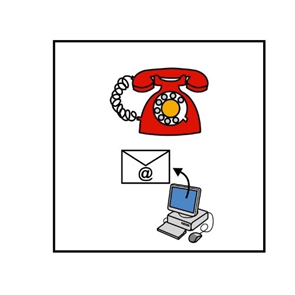 Telefon 32 206 88 61 do 63Adres mailowy: info@silesiafilm.comGodziny pracy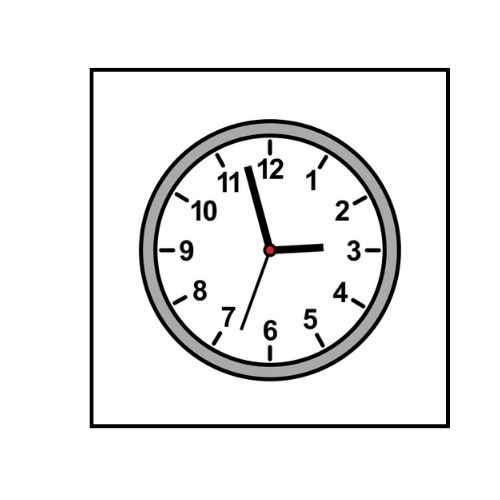 Pracownicy pracują od 7.00 do 15.00.Więcej informacji dla osób z niepełnosprawnościami: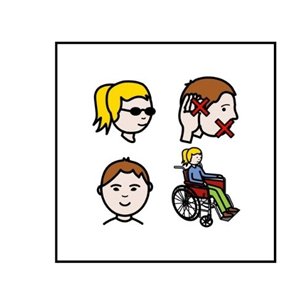 Deklaracja dostępnościSymbole: http://www.arasaac.org/ udostępnione na licencji CC (BY-NC-SA)